1. Запишите в тетрадь схему классификации химических реакций – «по числу и составу исходных веществ и продуктов реакции».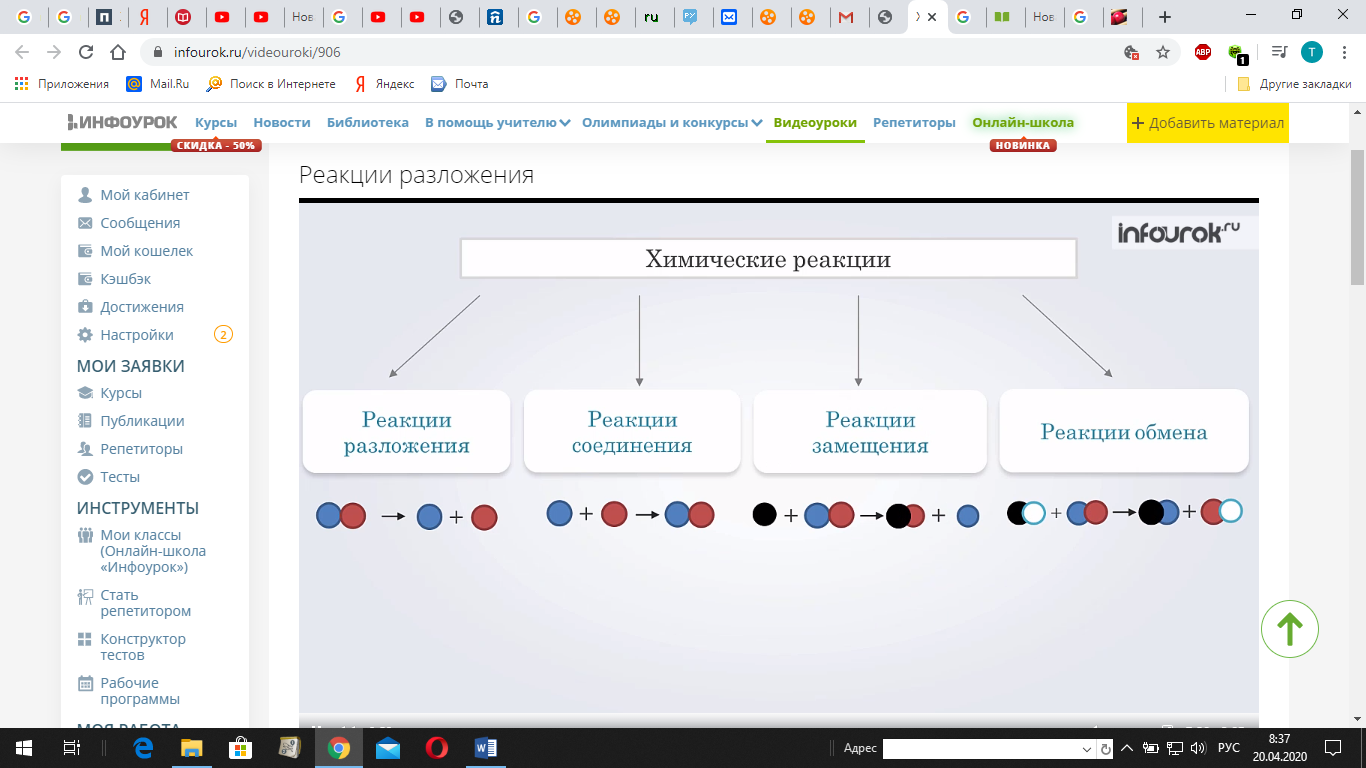 2. Запишите в тетрадь, что в общем собой представляют реакции разложения.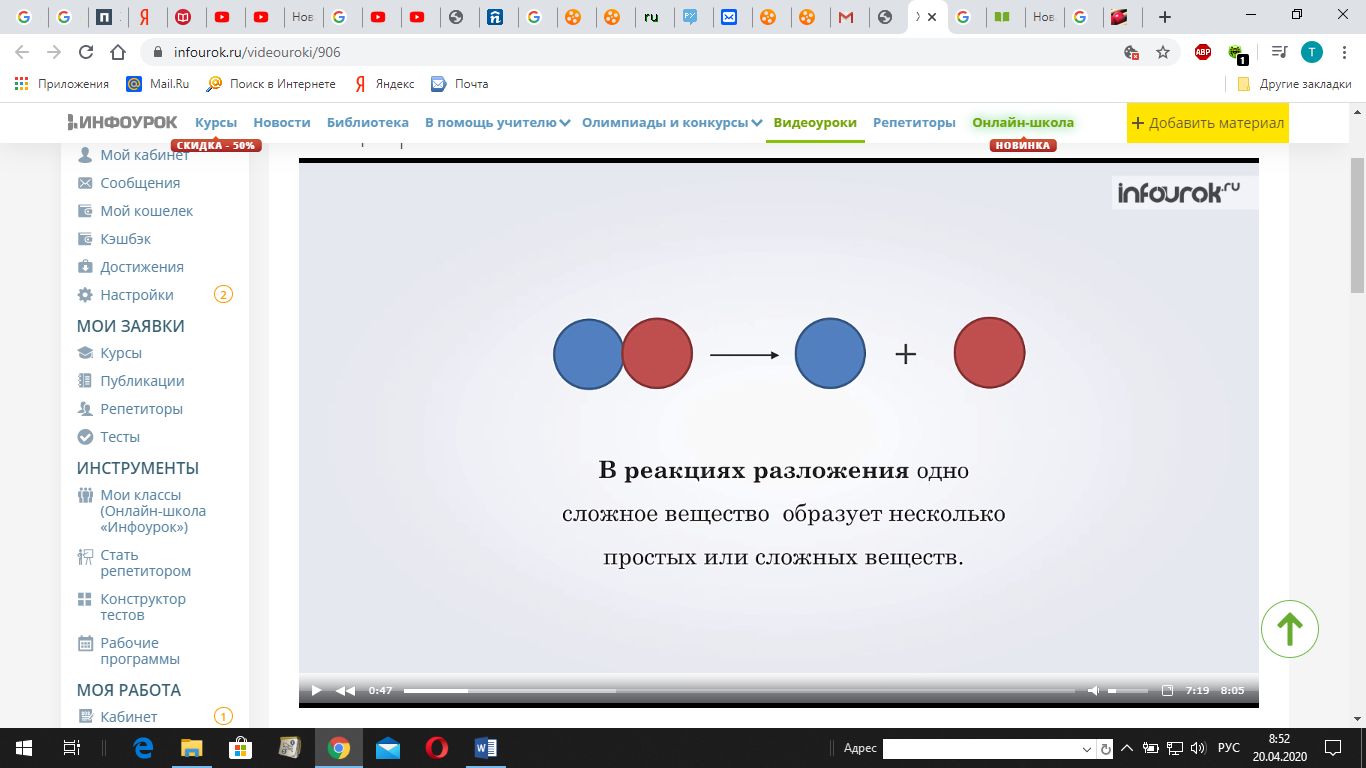 3. Запишите в тетрадь схему классификации реакций разложения. 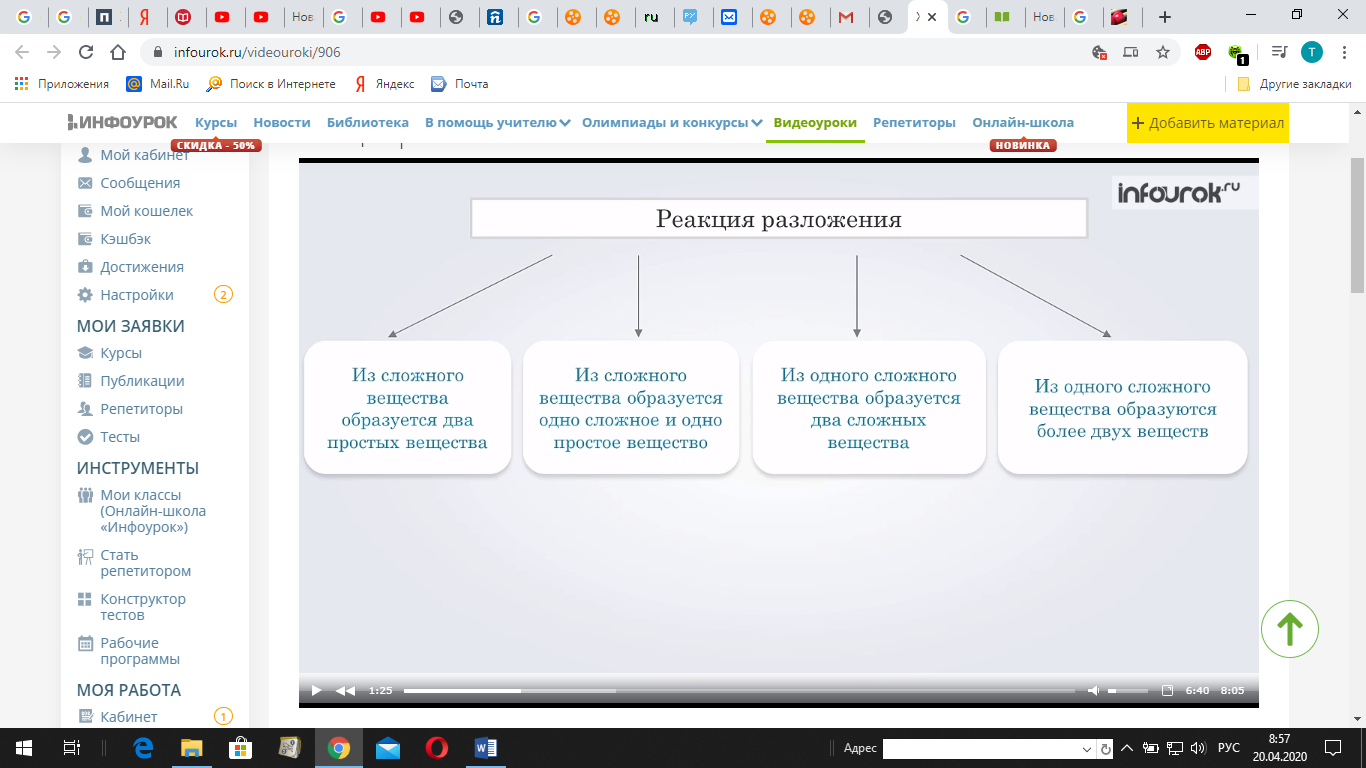 4. Пользуясь учебником или информацией из видео (или из презентации), приведите пример на каждый вид реакции разложения.5. Что такое скорость химической реакции, катализаторы и ферменты?6. Запишите уравнения реакций и расставьте при необходимости коэффициенты.1) карбонат магния = оксид магния + оксид углерода (IV)2) сернистая кислота = оксид серы (IV) + вода 3) гидроксид железа(III) = оксид железа(III) + вода